Об изменениях в методической работе образовательных организаций в связи с переходом на обновленные ФГОС.Из опыта организации методической работыв МБОУ СОШ п. Быстринск Ульчского района Хабаровского краяБыстринская школа основана в 1937 году. В 2022 году МБОУ СОШ п. Быстринск исполнилось 85 лет. В данное время является малокомплектной (семь классов-комплектов: 1-4 (2 комплекта); 5-6; 7-8; 9,10,11). 01.04.2022 г. произошла реорганизация начальной школы-детского сада п. Решающий путём присоединения к МБОУ СОШ п. Быстринск. У нас появилось дошкольное образование. Педагогический коллектив – 11 человек (из них 8 учителей и 3 – сотрудники дошкольного образования). Высшую квалификационную категорию имеют 2 педагога, первую квалификационную категорию – 2 педагога. 4 соответствуют занимаемой должности.В данное время в МБОУ СОШ п. Быстринск 28 обучающихся.Методическая работа в МБОУ СОШ п. Быстринск существовала всегда. Более 30 лет методические объединения «Словесник» и «Квант» организуют работу по методическому сопровождению учебно-воспитательного процесса.Последние годы мы работаем над проблемой: «Совершенствование педагогического мастерства учителей в процессе активизации мыслительной деятельности учащихся и обеспечение единства обучения, воспитания и развития учащихся».Каждое методическое объединение определило свою проблему. МО «Словесник»: «Развитие творческих способностей  учителей и учащихся в условиях сельской малокомплектной школы».Проблема, над которой работает МО «Квант»: «Формирование и непрерывное совершенствование мастерства учителей в процессе организации познавательной и творческой деятельности учащихся».Методическая работа в школе была направлена, прежде всего, на   развитие школы и профессионального развития учителя, и это правильно, поскольку качество работы учителя является главным, решающим фактором, определяющим успешность образовательной системы и прирост качества образовательных результатов ее учащихся.                   В условиях внедрения ФГОС мы скорректировали цель методической работы: 1) обеспечение профессиональной готовности педагогических работников к реализации ФГОС через создание системы непрерывного профессионального развития; 2) совершенствование образовательной среды.Это предполагает: диагностику первоначального состояния профессионализма учителя; диагностику его затруднений и выявление проблем; отбор содержания и форм методической работы; определение критериев эффективности.Наш первый шаг - выявленные затруднения. Результаты мониторинга нас удивили. У педагогов нашей школы:1) недостаточная осведомлённость об изменениях в стандартах третьего поколения;2) не всем понятны методические и содержательные аспекты работы педагога-наставника;3) трудности вызывает процесс реализации школьных программ   в соответствии с обновлёнными ФГОС;4)   изменение работы классных руководителей в условиях обновлённых ФГОС;5) формирование и оценивание функциональной грамотности обучающихся.Понятно было одно – способ решения проблемы – курсовая подготовка.В течение 2021-2022 учебного года и летом 2022 г. все педагоги школы обучились не только на курсах по своим предметам,  но и на следующих курсах   повышения квалификации:«Реализация нового ФГОС НОО и ООО: изменения в стандартах третьего поколения для педагогов»;«Классное руководство и специфика реализации школьных программ в соответствии с обновлёнными ФГОС-21. Новые цифровые платформы Минпросвещения РФ для обучения, воспитания и личностного развития учащихся»;Технология наставничества (инструменты коучинга и фасилитации) для самоопределения и осознанности выбора профессиональной траектории обучающихся»;«Формирование и оценивание функциональной грамотности обучающихся». На августовском педагогическом совете мы решили , что направлениями методической работы будут:- внедрение требований ФГОС в практику образовательного учреждения;- анализ и обобщение ППО в решении проблем внедрения ФГОС;- текущая методическая помощь.Мы выбрали следующие формы работы  обучения на рабочем месте:- участие в работе проектных команд;- педагогические мастерские;- обучение на собственных открытых уроках;- самоанализ и самооценка;- участие в управлении реализацией проекта внедрения ФГОС;- сетевое сотрудничество;- стажировка.Также мы скорректировали формы методической работы:- психолого-педагогические семинары и практикумы;- педагогические чтения;- методические выставки;- индивидуальное наставничество;- мастер-классы;- деловые игры;- сайт учителя в интернете.Что нами сделано на пути к успеху?1. Для проведения психолого-педагогических семинаров и практикумов мы используем материалы «Учительской газеты» и вебинаров, организованных ХК ИРО,  комитетом образования Ульчского района  и РМК. Цель – повышение мотивации учащихся к учению, создание комфортной психологической  среды.2. Проведены педагогические чтения на темы: «Психолого-педагогическое сопровождение воспитания и развития личности обучающегося в безопасной, доброжелательной среде образовательного учреждения», «Роль воспитательной работы с обучающимися на уроках музыки, мировой художественной культуры и во внеурочной деятельности».3. Разработана  и реализуется Программа  наставничества «Учитель-ученик», что приносит свои положительные  результаты.4.Проводятся мастер-классы.5.Проведены в рамках Недели финансовой грамотности деловые игры: «Финансовые ребусы», «Отчаянные домохозяйства»,  «Финансовая безопасность», «Шаги к успеху».6. Педагоги  разработали свои сайты в Интернете, делятся опытом с педагогами страны и используют материалы своих коллег-предметников. (https://infourok.ru/user/egorova-irina-konstantinovna).Мы открыты для общения, школьная жизнь отражается в социальной сети «Одноклассники» в  группе «Быстринская школа – наш второй дом» (https://ok.ru/group/57315460317255) и в социальной сети «В контакте» (https://vk.com/public216822426).О чём надо договариваться педагогам?  Обязательно надо договариваться о достижении личностных и метапредметных результатов обучающихся в школе, которые являются общими для всех предметов, а значит, и для всех  педагогов, какой бы предмет они не преподавали, и о роли своего предмета и своей педагогической деятельности в достижении данных результатов.Есть нерешенные проблемы:Организация методической работы в дошкольной группе.Оказание методической помощи учителям, работающих в условиях отсутствия УМК, разработанных в соответствии с ФГОС 3-го поколения.Сохранение и преумножение опыта участия  в конкурсах с целью развития творческих  способностей обучающихся, повышения мотивации к саморазвитию.Наше предложение: организовать на региональном уровне  работу по оказанию методической помощи малокомплектным школам.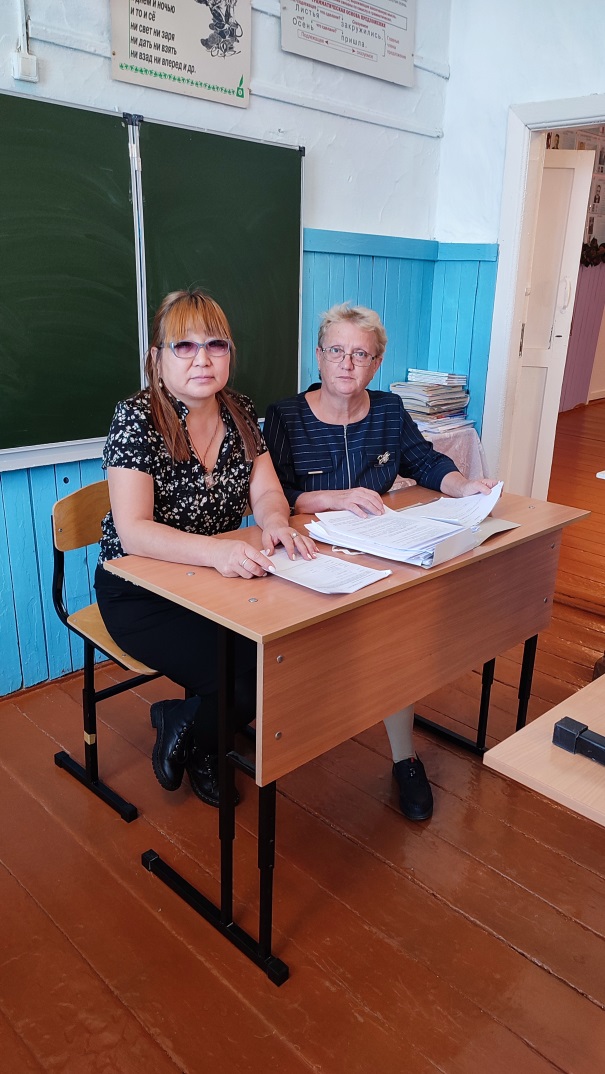 Руководитель МО «Квант»  Доржиева Р.Д. и МО «Словесник» Егорова И.К. подводят итоги анкетирования учителей МБОУ СОШ п. Быстринск. Май 2022 г. 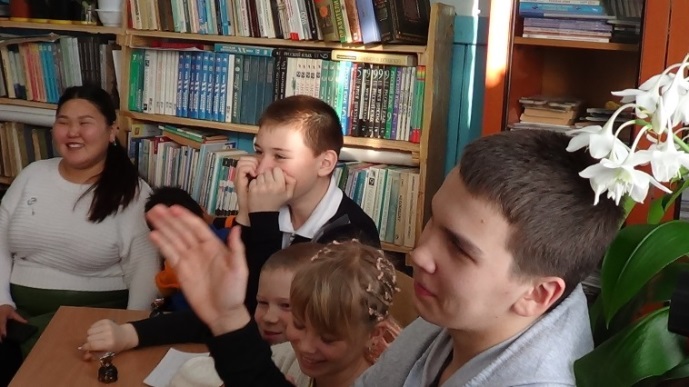 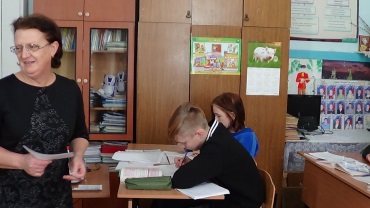 На мастер-классах Егоровой И.К. не бывает скучно.
Руководители методических объединений  Доржиева Р.Д. и Егорова И.К. готовятся к очередному заседанию.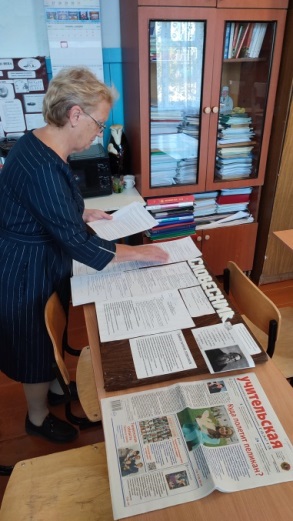 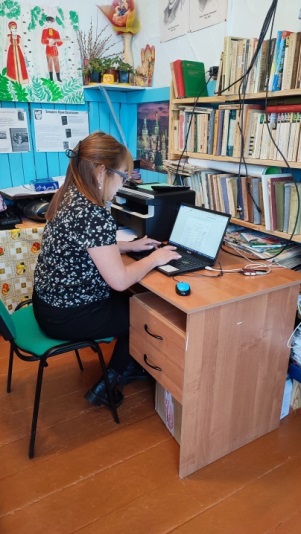 